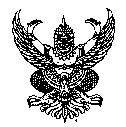 ประกาศองค์การบริหารส่วนตำบลหนองฉิมเรื่อง หลักเกณฑ์ มาตรการและแนวทางปฏิบัติเกี่ยวกับการจัดการข้อร้องเรียนกรณีเกิดการทุจริตและประพฤติมิชอบของเจ้าหน้าที่องค์การบริหารส่วนตำบลหนองฉิม---------------------------------                  ตามยุทธศาสตร์ชาติว่าด้วยการป้องกันและปราบปรามการทุจริตภาครัฐ องค์การบริหารส่วนตำบลหนองฉิม ได้กำหนดกำหนดแนวปฏิบัติเกี่ยวกับการจัดการเรื่องร้องเรียนการทุจริต แจ้งเบาะแสการทุจริตและประพฤติมิชอบเพื่อขับเคลื่อนแผนการป้องกันและปราบปรามการทุจริตและการส่งเสริมคุ้มครองจริยธรรมในองค์การบริหารส่วนตำบลหนองฉิม		เพื่อให้การดำเนินการป้องกันและปราบปรามการทุจริตขององค์การบริหารส่วนตำบลหนองฉิมเป็นไปตามอำนาจหน้าที่ให้สอดคล้องกับยุทธศาสตร์ชาติ ว่าด้วยการป้องกันและปราบปรามการทุจริตภาครัฐ จึงกำหนดหลักเกณฑ์ มาตการและแนวทางการปฏิบัติเกี่ยวกับการจัดการข้อร้องเรียน กรณีเกิดการทุจริตและประพฤติมิชอบของเจ้าหน้าที่องค์การบริหารส่วนตำบลหนองฉิม ดังนี้		ข้อ 1  ประกาศนี้เรียกว่า “ประกาศองค์การบริหารส่วนตำบลหนองฉิม เรื่อง หลักเกณฑ์ มาตรการและแนวทางการปฏิบัติเกี่ยวกับการจัดการข้อร้องเรียนกรณีเกิดการทุจริตและประพฤติมิชอบของเจ้าหน้าที่องค์การบริหารส่วนตำบลหนองฉิม”		ข้อ 2  บทนิยามในประกาศนี้                   “เจ้าหน้าที่” หมายความว่า ข้าราชการ พนักงานส่วนตำบล และพนักงานจ้างในองค์การบริหารส่วนตำบลหนองฉิม“ทุจริต” หมายความว่า การแสวงหาประโยชน์ที่มิควรได้โดยมิชอบด้วยกฎหมายสำหรับตนเองหรือผู้อื่น“ประพฤติมิชอบ” หมายความว่า การที่เจ้าหน้าที่ปฏิบัติ หรือละเว้นการปฏิบัติการอย่างใดอย่างหนึ่งในตำแหน่งหรือหน้าที่ หรือใช้อำนาจเป็นการฝ่าฝืนกฎหมาย ระเบียบ ข้อบังคับ คำสั่ง อย่างใดอย่างหนึ่ง ซึ่งมุ่งหมายจะควบคุมดูแลการรับ การเก็บรักษา หรือการใช้เงินหรือทรัพย์สินของส่วนราชการ ไม่ว่าการปฏิบัติหรือละเว้นการปฏิบัตินั้นเป็นการทุจริตด้วยหรือไม่ก็ตาม และให้หมายความรวมถึงการประมาทเลินเล่อในหน้าที่ดังกล่าวด้วย“ข้อร้องเรียน” หมายถึง ข้องร้องเรียนเรื่องการทุจริต การปฏิบัติหรือละเว้นการปฏิบัติหน้าที่โดยมิชอบของเจ้าหน้าที่ของรัฐในสังกัด และข้อกล่าวหาเจ้าหน้าที่ของรัฐที่ไม่ได้ปฏิบัติหน้าที่ราชการด้วยความรับผิดชอบต่อประชาชน ไม่มีคุณธรรมจริยธรรม ไม่คำนึงถึงประโยชน์ส่วนรวมเป็นที่ตั้งและไม่มี ธรรมาภิบาลตามที่มีกฎหมาย ระเบียบแบบแผนของทางราชการที่เกี่ยวข้องกำหนดไว้/“การตอบสนอง”...-2-		“การตอบสนอง” หมายความว่า การส่งต่อให้แก่หน่วยงานที่เกี่ยวข้อง การตรวจสอบและนำเรื่องร้องเรียนเข้าสู่กระบวนการสอบสวนข้อเท็จจริง แจ้งตักเตือน ดำเนินคดีหรืออื่นๆ ตามระเบียบข้อกฎหมายพร้อมกับแจ้งให้ผู้ร้องเรียนทราบผลหรือความคืบหน้าของการดำเนินการภายในเวลาสิบห้าวัน ทั้งนี้ กรณีที่ข้อร้องเรียนไม่ได้ระบุชื่อและที่อยู่หรือหมายเลขโทรศัพท์ที่ติดต่อได้หรืออีเมลติดต่อของผู้ร้องเรียนจะพิจารณาการตอบสนองสิ้นสุดการนำเรื่องเข้าสู่กระบวนการสวนสวนข้อเท็จจริง แจ้งตักเตือนดำเนินคดี หรืออื่นๆ ตามระเบียบ ข้อกฎหมาย		ข้อ 3  หลักเกณฑ์และรายละเอียดในการร้องเรียน		3.1  หลักเกณฑ์การร้องเรียน			3.1.1  เรื่องที่จะนำมาร้องเรียนต้องเป็นเรื่องที่ผู้ร้องได้รับความเดือดร้อนหรือเสียหาย อันเนื่องมาจากเจ้าหน้าที่ขององค์การบริหารส่วนตำบลหนองฉิม ในเรื่องดังต่อไปนี้กระทำการทุจริตต่อหน้าที่ราชการกระทำการทุจริตต่อตำแหน่งหน้าที่ราชการละเลยหน้าที่ตามที่กฎหมายกำหนดให้ต้องปฏิบัติปฏิบัติหน้าที่ล่าช้าเกินสมควรกระทำการนอกเหนืออำนาจหน้าที่ หรือขัด หรือไม่ถูกต้องตามกฎหมาย3.1.2  เรื่องที่ร้องเรียนต้องเป็นเรื่องจริงที่มีมูล มิใช่ลักษณะกระแสข่าวที่สร้างความเสียหายแก่บุคคลที่ขาดหลักฐานแวดล้อมที่ปรากฎชัดแจ้ง ตลอดจนขาดพยานบุคคลแน่นอน3.2  ข้อร้องเรียนให้ใช้ถ้อยคำสุภาพและต้องระบุข้อมูลต่อไปนี้	3.2.1  ชื่อและที่อยู่ของผู้ร้องเรียน	3.2.2  ชื่อหน่วยงานหรือเจ้าหน้าที่ที่เกี่ยวข้องที่เป็นเหตุแห่งการร้องเรียน	3.2.3  การกระทำทั้งหลายที่เป็นเหตุแห่การร้องเรียน พร้อมทั้งข้อเท็จจริงหรือพฤติการณ์ตามสมควรเกี่ยวกับการกระทำดังกล่าว (หรือแจ้งช่องทางเบาะแสการทุจริตของเจ้าหน้าที่อย่างชัดเจนเพื่อดำเนินการสืบสวนสอบสวน)			3.2.4  คำขอของผู้ร้องเรียน			3.2.5  ลายมือชื่อของผู้ร้องเรียน			3.2.6  ระบุวัน เดือน ปี			3.2.7  ระบุพยานเอกสาร พยานวัตถุ พยานบุคคล (ถ้ามี)\		3.3  กรณีการร้องเรียนที่มีลักษณะบัตรสนเท่ห์ จะรับพิจารณาเฉพาะรายที่ระบุหลักฐานกรณีแวดล้อมปรากฎชัดแจ้ง ตลอดจนชี่พยายนบุคคลแน่นอนเท่านั้น		3.4  เรื่องร้องเรียนที่อาจไม่รับพิจารณา			3.4.1 ข้อร้องเรียนที่มิได้ทำเป็นหนังสือ			3.5.2 ข้อร้องเรียนที่ไม่ระบุพยานหรือหลักฐานที่เพียงพอ			3.4.3 ข้อร้องเรียนที่ไม่มีรายการตามข้อ 3.2 -3-		3.5  ช่องทางการร้องเรียน  ผู้ร้องเรียนสามารถส่งข้อความร้องเรียนผ่านช่องทาง ดังนี้			3.5.1  ส่งข้อร้องเรียนหรือร้องเรียนด้วยตนเองโดยตรง ณ องค์การบริหารส่วนตำบลหนองฉิม อำเภอเนินสง่า จังหวัดชัยภูมิ			3.5.2  ร้องเรียนผ่านเว็บไซต์องค์การบริหารส่วนตำบลหนองฉิมwww.nongchim.go.th 			3.5.3  ร้องเรียนผ่านตู้รับเรื่องร้องเรียน (ตู้เขียว)			3.5.4  ร้องเรียนผ่านทางโทรศัพท์ หมายเลข 044-846255			3.5.5  ร้องเรียนผ่านเฟซบุ๊ค “องค์การบริหารส่วนตำบลหนองฉิม”                    จึงประกาศให้ทราบโดยทั่วกัน                                     ประกาศ  ณ  วันที่        เดือน กุมภาพันธ์ พ.ศ. 2562    				             (นายวินัย  โชคชัย)                                          นายกองค์การบริหารส่วนตำบลหนองฉิม